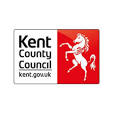 Kent County Council                                                                           Kent Adult Social Services DepartmentSS.196PAYMENT OF FEES TO MEDICAL PRACTITIONERSTo: Collaborative Claims Team---------------------------------------------------------- CLINICAL COMMISSING GROUPThe Medical Practitioner named below attended at the location given for the reason stated.Name of Medical Practitioner:  ________________________________________________(Block Capitals)Address:                                         ________________________________________________                                                        ________________________________________________Name of Patient:                         ________________________________________________NHS Number:           DOB:          ________________________________________________Place of examination:               ________________________________________________Date and Time of examination: ________________________________________________Reason for Examination:           ________________________________________________Name of AMHP:                         ________________________________________________Kent AMHP ServiceInvicta House, County Hall, Sandling Road, Maidstone, ME14 1XXBrook House, Reeves Way, Whitstable, Kent, CT5 3SSTel: 03000 422480Certified:  ________________________________________________ Date:  _________________Once complete please send the hard copy or email to: (ensure you have a scanned copy for own reference)
Kent Collaborative Claims/NCA                             
NEL Commissioning Support Unit3rd Floor, 1 Lower Marsh
London SE1 7NTSECSU.KentCollaborativeClaims@nhs.net together with a copy of your S12 approval documentation and the attached bank details formBANK DETAILS FORMThis form must be completed by all Companies claiming payment for services PRIVATE & CONFIDENTIALFull Name:		….………………………………………………………… Address:		...…………………………………………………………………..        			...…………………………………………………………………..Postcode		...…………………………………………………………………..Phone  		..…………………………………………………………………... e-mail address  	…………………………………………………………………….Remittance advice e-mail address …………………………..……………………………(if different to above)Name of Bank:	...…………………………………………………………………..Address of Branch:...…………………………………………………………………..			...…………………………………………………………………..			...…………………………………………………………………..Bank Sort Code:			Account Holders Name:	...…………………………………………………………..Account Number:			I confirm that all payments made to THE COMPANY should be credited to THE  bank account as detailed aboveSigned:				……………………………………………………..Date:					……………………………………………………..MileagePost CodePost CodeTotal MileageEngine Size